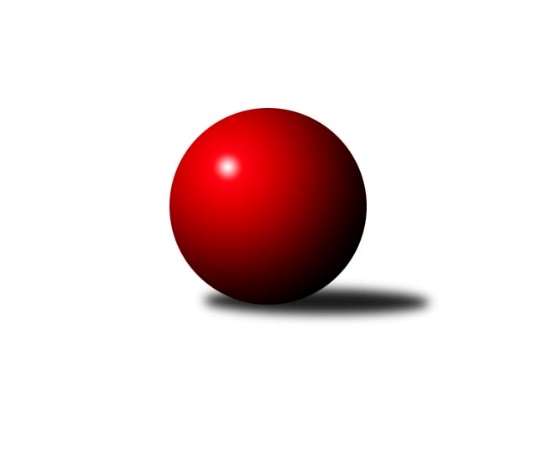 Č.6Ročník 2015/2016	4.11.2015Nejlepšího výkonu v tomto kole: 2413 dosáhlo družstvo: TJ Unie Hlubina˝B˝Okresní přebor Ostrava  2015/2016Výsledky 6. kolaSouhrnný přehled výsledků:TJ Sokol Michálkovice ˝B˝	- TJ VOKD Poruba C	2:6	2309:2397	3.0:9.0	2.11.TJ Unie Hlubina C	- TJ Unie Hlubina E	8:0	2371:2227	8.0:4.0	2.11.TJ Sokol Bohumín D	- SKK Ostrava C	2:6	2295:2342	4.5:7.5	3.11.TJ Unie Hlubina˝B˝	- TJ Unie Hlubina˝D˝	4:4	2413:2385	6.5:5.5	3.11.SKK Ostrava˝D˝	- TJ Sokol Bohumín E	6:2	2341:2244	7.5:4.5	4.11.Tabulka družstev:	1.	SKK Ostrava C	6	5	0	1	35.0 : 13.0 	45.5 : 26.5 	 2333	10	2.	TJ Unie Hlubina C	5	4	1	0	32.0 : 8.0 	40.0 : 20.0 	 2352	9	3.	SKK Ostrava˝D˝	5	4	1	0	30.0 : 10.0 	36.5 : 23.5 	 2348	9	4.	TJ VOKD Poruba C	5	3	0	2	23.0 : 17.0 	35.0 : 25.0 	 2298	6	5.	TJ Sokol Bohumín E	6	3	0	3	24.5 : 23.5 	35.0 : 37.0 	 2252	6	6.	TJ Unie Hlubina˝B˝	5	2	1	2	19.5 : 20.5 	35.5 : 24.5 	 2387	5	7.	TJ Unie Hlubina˝D˝	6	2	1	3	19.5 : 28.5 	31.5 : 40.5 	 2244	5	8.	TJ Sokol Bohumín F	5	2	0	3	17.0 : 23.0 	26.5 : 33.5 	 2261	4	9.	TJ Sokol Bohumín D	5	2	0	3	17.0 : 23.0 	23.0 : 37.0 	 2308	4	10.	TJ Sokol Michálkovice ˝B˝	6	1	0	5	16.0 : 32.0 	25.5 : 46.5 	 2276	2	11.	TJ Unie Hlubina E	6	0	0	6	6.5 : 41.5 	26.0 : 46.0 	 2196	0Podrobné výsledky kola:	 TJ Sokol Michálkovice ˝B˝	2309	2:6	2397	TJ VOKD Poruba C	Martin Ščerba	 	 183 	 192 		375 	 1:1 	 377 	 	198 	 179		Zdeněk Mžik	Michal Borák	 	 202 	 186 		388 	 1:1 	 387 	 	190 	 197		Jakub Hlubek	Petr Řepecky	 	 192 	 188 		380 	 0:2 	 409 	 	194 	 215		Helena Hýžová	Petra Jurášková	 	 167 	 191 		358 	 0:2 	 396 	 	195 	 201		Jiří Číž	Zdeněk Zhýbala	 	 189 	 214 		403 	 0:2 	 428 	 	191 	 237		Zdeněk Hebda	Josef Paulus	 	 214 	 191 		405 	 1:1 	 400 	 	192 	 208		Ladislav Míkarozhodčí: Nejlepší výkon utkání: 428 - Zdeněk Hebda	 TJ Unie Hlubina C	2371	8:0	2227	TJ Unie Hlubina E	Eva Marková	 	 217 	 186 		403 	 2:0 	 369 	 	196 	 173		Veronika Rybářová	Bart Brettschneider	 	 170 	 192 		362 	 1:1 	 360 	 	184 	 176		Michal Brablec	Rudolf Riezner	 	 196 	 196 		392 	 1:1 	 360 	 	203 	 157		Jiří Štroch	Václav Rábl	 	 185 	 217 		402 	 1:1 	 365 	 	191 	 174		David Mičúnek	Michaela Černá	 	 192 	 184 		376 	 2:0 	 357 	 	181 	 176		Libor Mendlík	Pavel Marek	 	 230 	 206 		436 	 1:1 	 416 	 	201 	 215		Daniel Herákrozhodčí: Nejlepší výkon utkání: 436 - Pavel Marek	 TJ Sokol Bohumín D	2295	2:6	2342	SKK Ostrava C	Jan Kohutek	 	 189 	 147 		336 	 0:2 	 382 	 	192 	 190		Rostislav Hrbáč	Miroslav Paloc	 	 204 	 206 		410 	 2:0 	 375 	 	180 	 195		Miroslav Futerko ml.	Markéta Kohutková	 	 189 	 176 		365 	 1.5:0.5 	 341 	 	165 	 176		Oldřich Stolařík	Vlastimil Pacut	 	 183 	 217 		400 	 0:2 	 428 	 	196 	 232		Tomáš Kubát	Hana Zaškolná	 	 197 	 185 		382 	 1:1 	 383 	 	202 	 181		Miroslav Futerko	René Světlík	 	 210 	 192 		402 	 0:2 	 433 	 	223 	 210		Martin Futerkorozhodčí: Nejlepší výkon utkání: 433 - Martin Futerko	 TJ Unie Hlubina˝B˝	2413	4:4	2385	TJ Unie Hlubina˝D˝	Martin Ferenčík	 	 185 	 207 		392 	 1.5:0.5 	 385 	 	185 	 200		Hana Vlčková	Jiří Břeska	 	 192 	 209 		401 	 1:1 	 402 	 	208 	 194		František Sedláček	Alžběta Ferenčíková	 	 171 	 192 		363 	 1:1 	 368 	 	189 	 179		Monika Slovíková	Josef Kyjovský	 	 216 	 222 		438 	 2:0 	 387 	 	203 	 184		Alena Koběrová	Pavel Krompolc	 	 211 	 212 		423 	 0:2 	 443 	 	228 	 215		Libor Pšenica	Roman Grüner	 	 211 	 185 		396 	 1:1 	 400 	 	203 	 197		Jaroslav Kecskésrozhodčí: Nejlepší výkon utkání: 443 - Libor Pšenica	 SKK Ostrava˝D˝	2341	6:2	2244	TJ Sokol Bohumín E	Pavel Kubina	 	 176 	 191 		367 	 0:2 	 401 	 	191 	 210		Lukáš Modlitba	Bohumil Klimša	 	 187 	 178 		365 	 0:2 	 407 	 	192 	 215		Kateřina Honlová	Petr Šebestík	 	 198 	 203 		401 	 2:0 	 358 	 	194 	 164		František Modlitba	Jaroslav Čapek	 	 200 	 175 		375 	 2:0 	 362 	 	197 	 165		David Zahradník	Jiří Koloděj	 	 230 	 211 		441 	 2:0 	 346 	 	176 	 170		Miroslava Ševčíková	Miroslav Koloděj	 	 192 	 200 		392 	 1.5:0.5 	 370 	 	192 	 178		Andrea Rojovározhodčí: Nejlepší výkon utkání: 441 - Jiří KolodějPořadí jednotlivců:	jméno hráče	družstvo	celkem	plné	dorážka	chyby	poměr kuž.	Maximum	1.	Jan Zych 	TJ Sokol Michálkovice ˝B˝	419.67	292.0	127.7	5.0	3/4	(443)	2.	Pavel Marek 	TJ Unie Hlubina C	418.50	281.3	137.3	3.6	2/2	(436)	3.	Josef Kyjovský 	TJ Unie Hlubina˝B˝	417.83	295.7	122.2	5.3	2/2	(438)	4.	Martin Futerko 	SKK Ostrava C	415.63	284.9	130.8	4.0	4/4	(433)	5.	René Světlík 	TJ Sokol Bohumín D	412.75	290.9	121.9	6.6	2/2	(423)	6.	Pavel Krompolc 	TJ Unie Hlubina˝B˝	412.50	292.3	120.3	6.3	2/2	(423)	7.	Rudolf Riezner 	TJ Unie Hlubina C	410.25	284.3	126.0	5.8	2/2	(427)	8.	Lukáš Modlitba 	TJ Sokol Bohumín E	410.25	287.7	122.6	4.6	4/4	(432)	9.	Stanislav Sliwka 	TJ Sokol Bohumín F	409.44	283.0	126.4	5.7	3/3	(445)	10.	Jiří Koloděj 	SKK Ostrava˝D˝	409.25	273.5	135.8	6.1	2/2	(441)	11.	Zdeněk Hebda 	TJ VOKD Poruba C	408.83	283.2	125.7	8.3	3/4	(428)	12.	Zdeněk Zhýbala 	TJ Sokol Michálkovice ˝B˝	406.33	286.8	119.5	7.2	3/4	(435)	13.	Roman Grüner 	TJ Unie Hlubina˝B˝	404.92	282.3	122.7	9.1	2/2	(434)	14.	Libor Pšenica 	TJ Unie Hlubina˝D˝	404.58	280.5	124.1	6.1	3/3	(443)	15.	Martin Ferenčík 	TJ Unie Hlubina˝B˝	402.50	277.5	125.0	7.0	2/2	(429)	16.	Petr Jurášek 	TJ Sokol Michálkovice ˝B˝	402.33	291.3	111.0	10.3	3/4	(411)	17.	Ladislav Štafa 	TJ Sokol Bohumín F	402.17	284.8	117.3	10.8	2/3	(422)	18.	Kamila Vichrová 	TJ Sokol Bohumín D	401.25	286.5	114.8	9.0	2/2	(422)	19.	Jaroslav Klekner 	TJ Unie Hlubina E	400.83	277.2	123.7	3.8	2/3	(409)	20.	Kateřina Honlová 	TJ Sokol Bohumín E	400.33	277.4	122.9	6.9	3/4	(418)	21.	Miroslav Paloc 	TJ Sokol Bohumín D	399.88	288.0	111.9	8.4	2/2	(417)	22.	Miroslav Futerko 	SKK Ostrava C	398.50	282.2	116.3	6.0	3/4	(417)	23.	Bohumil Klimša 	SKK Ostrava˝D˝	396.75	275.4	121.4	8.1	2/2	(413)	24.	Helena Hýžová 	TJ VOKD Poruba C	396.50	283.3	113.2	9.5	3/4	(409)	25.	Zdeněk Mžik 	TJ VOKD Poruba C	396.38	274.0	122.4	7.8	4/4	(423)	26.	Miroslav Heczko 	SKK Ostrava C	392.13	274.4	117.8	9.1	4/4	(404)	27.	Rostislav Hrbáč 	SKK Ostrava C	391.33	271.0	120.3	10.3	3/4	(420)	28.	Josef Hájek 	TJ Unie Hlubina˝B˝	390.50	273.3	117.3	6.8	2/2	(420)	29.	Günter Cviner 	TJ Sokol Bohumín F	390.50	278.2	112.3	9.8	2/3	(424)	30.	Miroslav Koloděj 	SKK Ostrava˝D˝	390.00	274.0	116.0	6.4	2/2	(409)	31.	Jan Petrovič 	TJ Unie Hlubina˝B˝	389.25	271.5	117.8	9.0	2/2	(433)	32.	Václav Rábl 	TJ Unie Hlubina C	389.13	278.0	111.1	9.3	2/2	(450)	33.	Tomáš Kubát 	SKK Ostrava C	388.38	280.0	108.4	9.1	4/4	(428)	34.	Pavlína Křenková 	TJ Sokol Bohumín F	386.17	277.0	109.2	13.5	2/3	(399)	35.	Jaroslav Čapek 	SKK Ostrava˝D˝	385.75	279.1	106.6	8.0	2/2	(397)	36.	František Sedláček 	TJ Unie Hlubina˝D˝	384.89	277.9	107.0	12.4	3/3	(425)	37.	Andrea Rojová 	TJ Sokol Bohumín E	384.00	277.7	106.3	9.7	3/4	(427)	38.	Pavel Kubina 	SKK Ostrava˝D˝	383.50	273.4	110.1	8.8	2/2	(408)	39.	Jaroslav Kecskés 	TJ Unie Hlubina˝D˝	383.22	279.0	104.2	9.9	3/3	(413)	40.	Pavel Rybář 	TJ Unie Hlubina E	383.00	272.3	110.8	9.8	2/3	(386)	41.	Petr Šebestík 	SKK Ostrava˝D˝	382.50	275.5	107.0	13.5	2/2	(415)	42.	Jiří Břeska 	TJ Unie Hlubina˝B˝	382.25	271.3	111.0	8.0	2/2	(401)	43.	Veronika Rybářová 	TJ Unie Hlubina E	381.67	268.4	113.3	9.3	3/3	(397)	44.	Josef Paulus 	TJ Sokol Michálkovice ˝B˝	380.78	269.6	111.2	11.9	3/4	(405)	45.	Petr Řepecky 	TJ Sokol Michálkovice ˝B˝	379.78	266.4	113.3	9.6	3/4	(419)	46.	Libor Mendlík 	TJ Unie Hlubina E	379.33	262.7	116.7	10.8	3/3	(425)	47.	Lubomír Jančar 	TJ Unie Hlubina˝B˝	378.00	278.5	99.5	14.0	2/2	(384)	48.	Radim Konečný 	TJ Unie Hlubina C	377.50	262.5	115.0	6.0	2/2	(396)	49.	Miroslav Futerko ml. 	SKK Ostrava C	376.38	269.6	106.8	12.9	4/4	(391)	50.	Jiří Číž 	TJ VOKD Poruba C	375.00	278.0	97.0	14.7	3/4	(396)	51.	Vlastimil Pacut 	TJ Sokol Bohumín D	374.67	279.2	95.5	11.8	2/2	(400)	52.	Vladimír Sládek 	TJ Sokol Bohumín F	373.00	276.2	96.8	12.7	3/3	(415)	53.	Radim Bezruč 	TJ VOKD Poruba C	372.67	269.7	103.0	11.7	3/4	(424)	54.	Hana Vlčková 	TJ Unie Hlubina˝D˝	372.00	268.0	104.0	11.4	3/3	(440)	55.	Oldřich Stolařík 	SKK Ostrava C	370.83	268.8	102.0	10.5	3/4	(391)	56.	Martin Ščerba 	TJ Sokol Michálkovice ˝B˝	370.83	269.8	101.0	10.8	4/4	(378)	57.	Jan Kohutek 	TJ Sokol Bohumín D	368.83	273.3	95.5	14.2	2/2	(387)	58.	Michal Borák 	TJ Sokol Michálkovice ˝B˝	368.50	265.8	102.8	9.5	4/4	(426)	59.	Daniel Herák 	TJ Unie Hlubina E	368.33	277.2	91.1	14.9	3/3	(416)	60.	Miroslava Ševčíková 	TJ Sokol Bohumín E	364.75	268.6	96.2	10.6	4/4	(436)	61.	František Tříska 	TJ Unie Hlubina˝D˝	364.75	274.0	90.8	12.5	2/3	(398)	62.	Petr Lembard 	TJ Sokol Bohumín F	363.00	267.4	95.6	14.0	3/3	(400)	63.	David Zahradník 	TJ Sokol Bohumín E	361.33	271.3	90.1	12.3	4/4	(388)	64.	Martin Ševčík 	TJ Sokol Bohumín E	360.44	265.2	95.2	15.9	3/4	(418)	65.	Koloman Bagi 	TJ Unie Hlubina˝D˝	360.00	257.5	102.5	10.5	2/3	(371)	66.	Monika Slovíková 	TJ Unie Hlubina˝D˝	357.75	259.8	98.0	15.3	2/3	(368)	67.	Markéta Kohutková 	TJ Sokol Bohumín D	351.33	262.5	88.8	13.0	2/2	(365)	68.	Michaela Černá 	TJ Unie Hlubina C	349.50	249.8	99.7	10.7	2/2	(385)	69.	Alena Koběrová 	TJ Unie Hlubina˝D˝	348.88	264.5	84.4	15.8	2/3	(395)	70.	František Modlitba 	TJ Sokol Bohumín E	343.33	259.3	84.0	17.0	3/4	(384)	71.	Eva Michňová 	TJ Unie Hlubina E	340.67	250.0	90.7	17.0	3/3	(367)	72.	David Mičúnek 	TJ Unie Hlubina E	336.25	247.6	88.7	18.0	3/3	(395)	73.	Janka Sliwková 	TJ Sokol Bohumín F	327.50	242.0	85.5	18.0	2/3	(348)		Eva Marková 	TJ Unie Hlubina C	420.75	289.3	131.5	4.3	1/2	(444)		Petr Foniok 	TJ Unie Hlubina˝B˝	419.00	298.0	121.0	6.0	1/2	(419)		Josef Navalaný 	TJ Unie Hlubina C	406.67	280.0	126.7	5.7	1/2	(428)		Ladislav Míka 	TJ VOKD Poruba C	400.00	272.5	127.5	8.8	2/4	(420)		Jakub Hlubek 	TJ VOKD Poruba C	387.00	276.5	110.5	10.5	2/4	(387)		Oldřich Neuverth 	TJ Unie Hlubina˝D˝	385.00	266.0	119.0	6.0	1/3	(385)		Jiří Štroch 	TJ Unie Hlubina E	379.33	279.7	99.7	13.0	1/3	(403)		Vladimír Rada 	TJ VOKD Poruba C	370.50	277.0	93.5	14.5	2/4	(372)		Hana Zaškolná 	TJ Sokol Bohumín D	367.50	268.3	99.3	11.5	1/2	(382)		Alžběta Ferenčíková 	TJ Unie Hlubina˝B˝	363.00	275.0	88.0	15.0	1/2	(363)		Bart Brettschneider 	TJ Unie Hlubina C	362.00	265.0	97.0	13.0	1/2	(362)		Karel Kudela 	TJ Unie Hlubina C	362.00	273.0	89.0	12.0	1/2	(362)		Michal Brablec 	TJ Unie Hlubina E	352.00	253.5	98.5	14.5	1/3	(360)		Petra Jurášková 	TJ Sokol Michálkovice ˝B˝	345.50	262.0	83.5	17.5	2/4	(358)		Pavel Chodura 	SKK Ostrava C	345.00	257.0	88.0	17.0	2/4	(352)		Radomíra Kašková 	TJ Sokol Michálkovice ˝B˝	336.00	274.0	62.0	26.0	1/4	(336)		Radek Richter 	TJ Sokol Bohumín F	334.00	239.0	95.0	9.0	1/3	(334)		Tomáš Papala 	TJ Sokol Michálkovice ˝B˝	323.00	247.0	76.0	18.0	1/4	(323)		František Hájek 	TJ VOKD Poruba C	321.00	229.0	92.0	20.5	2/4	(374)Sportovně technické informace:Starty náhradníků:registrační číslo	jméno a příjmení 	datum startu 	družstvo	číslo startu21181	Petr Řepecký	02.11.2015	TJ Sokol Michálkovice ˝B˝	6x23053	Martin Ščerba	02.11.2015	TJ Sokol Michálkovice ˝B˝	6x9067	Zdeněk Zhýbala	02.11.2015	TJ Sokol Michálkovice ˝B˝	6x11905	Josef Paulus	02.11.2015	TJ Sokol Michálkovice ˝B˝	5x22186	Michal Borák	02.11.2015	TJ Sokol Michálkovice ˝B˝	6x23263	Alžběta Ferenčíková	03.11.2015	TJ Unie Hlubina˝B˝	1x21444	Pavel Krompolc	03.11.2015	TJ Unie Hlubina˝B˝	4x23264	Monika Sloviková	03.11.2015	TJ Unie Hlubina˝D˝	3x23262	Michal Brablec	02.11.2015	TJ Unie Hlubina E	2x22152	Petra Jurášková	02.11.2015	TJ Sokol Michálkovice ˝B˝	2x14065	Josef Kyjovský	03.11.2015	TJ Unie Hlubina˝B˝	4x
Hráči dopsaní na soupisku:registrační číslo	jméno a příjmení 	datum startu 	družstvo	Program dalšího kola:7. kolo9.11.2015	po	17:00	TJ Unie Hlubina˝D˝ - SKK Ostrava˝D˝	10.11.2015	út	17:00	TJ Sokol Bohumín E - TJ Sokol Bohumín F	10.11.2015	út	17:00	TJ Unie Hlubina E - TJ Unie Hlubina˝B˝	11.11.2015	st	17:00	SKK Ostrava C - TJ Unie Hlubina C	11.11.2015	st	17:00	TJ VOKD Poruba C - TJ Sokol Bohumín D	Nejlepší šestka kola - absolutněNejlepší šestka kola - absolutněNejlepší šestka kola - absolutněNejlepší šestka kola - absolutněNejlepší šestka kola - dle průměru kuželenNejlepší šestka kola - dle průměru kuželenNejlepší šestka kola - dle průměru kuželenNejlepší šestka kola - dle průměru kuželenNejlepší šestka kola - dle průměru kuželenPočetJménoNázev týmuVýkonPočetJménoNázev týmuPrůměr (%)Výkon4xLibor PšenicaHlubina D4431xJiří KolodějOstrava D117.44411xJiří KolodějOstrava D4411xMartin FuterkoSKK C112.264332xJosef KyjovskýHlubina B4383xLibor PšenicaHlubina D112.154432xPavel MarekHlubina C4361xTomáš KubátSKK C110.974282xMartin FuterkoSKK C4332xJosef KyjovskýHlubina B110.894381xTomáš KubátSKK C4282xPavel MarekHlubina C110.38436